Н А К А ЗВід  02.01.2020 № 10Про створення постійно діючої комісіїз  навчання та перевірки знань з питань охорони праці в Управлінні освіти	На виконання Закону України «Про охорону праці», Типового положення про проведення навчання і перевірки знань з питань охорони праці, затвердженого наказом Держнаглядохоронпраці 26.01.2005 № 15, зареєстрованого в Міністерстві юстиції України  15.02.2005  за № 231/10511,  зі змінами згідно з наказом Держгірпромнагляду від 16.11.2007 № 273, зареєстрованого в Міністерстві юстиції України  03.12.2007 за № 1334/14601, Положення про порядок проведення навчання і перевірки знань з питань охорони праці в закладах, установах, організаціях, підприємствах, підпорядкованих Міністерству освіти і науки України, затвердженого наказом Міністерства освіти і науки України 18.04.2006 №304, зареєстрованого у Міністерстві юстиції України 07.07.2006 за № 806/12680 (у редакції наказу Міністерства освіти і науки України від 22.11.2017 №1514), «Положення про організацію роботи з охорони праці та безпеки життєдіяльності учасників освітнього процесу в установах і закладах освіти», затвердженого наказом Міністерства освіти і науки України від 26.12.2017 № 1669, зареєстрованим в Міністерстві юстиції України 23.01.2018 № 100/31552, з метою створення безпечних умов праці під час освітнього процесу  НАКАЗУЮ:Створити постійно діючу комісію з навчання та перевірки знань  з питань  охорони праці та безпеки життєдіяльності в Управлінні освіти у складі:Голова комісії:    начальник Управління освіти – Нижник О.С.          Члени комісії:      начальник господарчої групи – Торяник Т.В.		інженер з охорони праці – Ковтун К.Б.  	    головний спеціаліст Управління освіти – Кулакова Л.В.                             голова Основ’янської  районної організації    профспілки працівників освіти та науки України - Чобіток Л.В.                                 страховий експерт з охорони праці Харківського           міського відділення управління виконавчої дирекції Фонду соціального страхування України в Харківській області – Нечволод І.С. (за згодою).  2. Затвердити Положення про порядок проведення навчання та перевірки        знань з питань охорони праці в Управлінні освіти (додається). 3. Комісії проводити  навчання та перевірку знань з питань охорони праці працівників Управління освіти та закладів освіти, керуючись Положенням про порядок проведення навчання та перевірки знань з питань охорони праці в Управлінні освіти.	                                                                                                     										                     Згідно графіку  4.Завідувачу ЛКТО Остапчук С.П. розмістити цей наказ на сайті Управління освіти.До 06.01.20205. Контроль за виконанням наказу залишаю за собою.Заступник  начальника Управління освіти	                 О.В. ПРОХОРЕНКОЗ наказом ознайомлені:Торяник Т.В.			Остапчук C.П.Лашина Н.В.Ковтун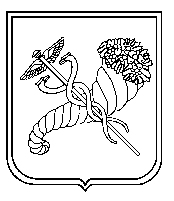 Заступник начальника Управління освіти-уповноважена особа з питань запобігання та виявлення корупції                                     О.М. СТЕЦКО